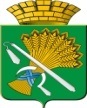  ДУМА КАМЫШЛОВСКОГО ГОРОДСКОГО ОКРУГА(седьмого созыва)РЕШЕНИЕот 25.01.2018 года    	№ 218г. КамышловО внесении изменений в Правила землепользования и застройки Камышловского городского округа, утвержденные решением Думы Камышловского городского округа от 25 мая 2017 года № 116В соответствии со ст. 33 Градостроительного кодекса Российской Федерации, руководствуясь Федеральным законом от 6 октября 2003 года № 131-ФЗ «Об общих принципах организации местного самоуправления в Российской Федерации», на основании Устава Камышловского городского округа, Правил землепользования и застройки Камышловского городского округа, утвержденные решением Думы Камышловского городского округа от 25 мая 2017 года № 116, рассмотрев заключение № 1 от 19 января 2018 года о результатах публичных слушаний,Дума Камышловского городского округаРЕШИЛА:Внести следующие изменения в Правила землепользования и застройки Камышловского городского округа, утвержденные решением Думы Камышловского городского округа от 25 мая 2017 года № 116:  В карте функционального зонирования с особыми условиями использования территории Камышловского городского округа перезонировать часть территории СХ-3 (зона ведения садоводства, огородничества и дачного хозяйства) в кадастровом квартале 66:46:0108002, ограниченную ул. Боровой и территорией МАОУ «Лицей №5» г. Камышлов - в территориальную зону ОД (С-7) (зона школьных, дошкольных учебных комплексов) (приложение №1).2. Настоящее решение вступает в силу со дня официального опубликования.3. Опубликовать настоящее решение в газете «Камышловские известия» и разместить на официальном сайте Камышловского городского округа в информационно-телекоммуникационной сети «Интернет».4. Контроль за исполнением настоящего Решения возложить на председателя комитета по городскому хозяйству и муниципальной собственности Думы Камышловского городского округа (Лепихин В.А.).Председатель Думы городского округа                                         Т.А. ЧикуноваГлава Камышловского городского округа                                     А.В. Половников